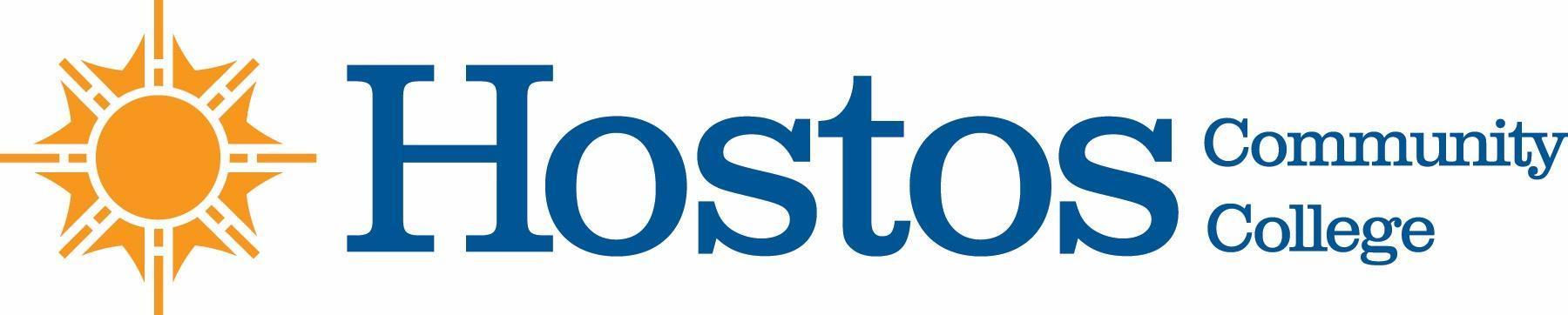 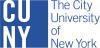 COLLEGE-WIDE CURRICULUM COMMITTEEMinutes - RevisedTUESDAY, February 22, 2022PRESENT:Provost WangMr. Brian Carter (student rep)Professor Kathleen DoyleProfessor Nancy Genova Professor Carol HuieProfessor Christine HutchinsProfessor Karin LundbergProfessor Sonia MaldonadoProfessor Ana OzunaMr. David PrimakMs. Silvia ReyesProfessor Olga SteinbergProfessor Lisa TappeinerAbsent: Ms.Sonya Jo-Hamilton (student rep), Professor Edward KingGuests:Prof. Ernest Ialongo (Chair of College Senate)Prof. Julie Trachman (Senate Executive Committee)Prof. Michael Gossett (Senate Executive Committee)Ms. Johanna Arroyo Peralta (curriculum office)Ms. Wendy Small - Taylor (curriculum office)Professor Nieves Angulo (Mathematics)Professor Junghang Lee (Mathematics)Professor Damaris-Lois Lang (Natural Sciences)Professor Yoel Rodriguez (Natural Sciences)	Meeting began at 3:33Call to OrderAcceptance of Agenda - accepted as pre-circulated with the amendment of the removal of item #6 (informational item) which will be rescheduled at a later time.Acceptance of Minutes of Tuesday, November 16, 2021Accepted as pre-circulated with the amendment to add Ms. Silvia Reyes as present Election of CWCC ChairProfessor Ialongo reviewed the roles and responsibilities of CWCC ChairProfessor Ialongo opened floor for nominationsNomination of Prof. Hutchins by Prof Lundberg (accepted)Nomination of Prof. Doyle by Prof. Ozuna (declined)Nomination of Prof.Tappeiner by Profs.Steinberg & Hutchins (declined)Nomination of Prof. Ozuna by Profs. Hutchins & Maldonado (declined)Vote taken for Prof. Hutchins as CWCC Chair Vote ResultsYes 13  No 0  Abstain 0Curriculum Items:Voting Items:CSC 205-Course ChangeVote ResultsYes 12 No 0  Abstain 0Computer Science AS-Program RevisionVote ResultsYes 13 No 0  Abstain 0MAT 100SI-Pathways SubmissionVote ResultsYes 12  No 0  Abstain 0SCI 299-New CourseVote ResultsYes 12 No 0  Abstain 1New Business and Announcements 	No new businessMeeting adjourned at 5:09 pmRespectfully submitted,Prof. Lisa Tappeiner